Муниципальное бюджетное учреждение дополнительного образования «Детско-юношеская спортивная школа №1» городского округа «город Якутск»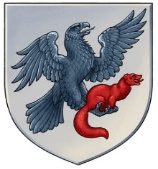 «Дьокуускай куорат» куораттааҕы уокуругун«1 нүɵмэрдээх оҕо спортивнай оскуолата»эбии үɵрэхтээhиҥҥэмуниципальнай бюджет тэрилтэтэ «Дьокуускай куорат» куораттааҕы уокуругун«1 нүɵмэрдээх оҕо спортивнай оскуолата»эбии үɵрэхтээhиҥҥэмуниципальнай бюджет тэрилтэтэ 677000, г. Якутск, ул. Дзержинского 5, тел/факс. (4112)34-14-62, тел. (4112)42-01-05, e-mail: dush1ykt@mail.ruОКПО 55672324                       ОГРН 1021401067687                       ИНН 1435124451                       КПП  143501001     677000, г. Якутск, ул. Дзержинского 5, тел/факс. (4112)34-14-62, тел. (4112)42-01-05, e-mail: dush1ykt@mail.ruОКПО 55672324                       ОГРН 1021401067687                       ИНН 1435124451                       КПП  143501001     677000, г. Якутск, ул. Дзержинского 5, тел/факс. (4112)34-14-62, тел. (4112)42-01-05, e-mail: dush1ykt@mail.ruОКПО 55672324                       ОГРН 1021401067687                       ИНН 1435124451                       КПП  143501001     677000, г. Якутск, ул. Дзержинского 5, тел/факс. (4112)34-14-62, тел. (4112)42-01-05, e-mail: dush1ykt@mail.ruОКПО 55672324                       ОГРН 1021401067687                       ИНН 1435124451                       КПП  143501001     от               2017 г.                                                                                                                 г.ЯкутскПРИКАЗ№____«О создании постоянной комиссиипо проведению инвентаризации »ПРИКАЗЫВАЮ:1.  Создать постоянно действующую комиссию по проведению инвентаризации.2.  Утвердить состав комиссии:Председатель комиссии – Черов В.Г., директорЧлены комиссии: - Николаев П.П., заместитель директора по АХЧ - Бурцева Л.А., главный бухгалтер - Нифонтова И.А., медсестра - Пестрякова Н.С.,  специалист по закупкам -Саввина А.Н., бухгалтер - Сыромятников Д.Д., специалист по охране труда.Директор                                                               В.Г.ЧеровС приказом ознакомлены:от               2017 г.                                                                                                                 г.ЯкутскПРИКАЗ№____«О создании постоянной комиссиипо проведению инвентаризации »ПРИКАЗЫВАЮ:1.  Создать постоянно действующую комиссию по проведению инвентаризации.2.  Утвердить состав комиссии:Председатель комиссии – Черов В.Г., директорЧлены комиссии: - Николаев П.П., заместитель директора по АХЧ - Бурцева Л.А., главный бухгалтер - Нифонтова И.А., медсестра - Пестрякова Н.С.,  специалист по закупкам -Саввина А.Н., бухгалтер - Сыромятников Д.Д., специалист по охране труда.Директор                                                               В.Г.ЧеровС приказом ознакомлены:от               2017 г.                                                                                                                 г.ЯкутскПРИКАЗ№____«О создании постоянной комиссиипо проведению инвентаризации »ПРИКАЗЫВАЮ:1.  Создать постоянно действующую комиссию по проведению инвентаризации.2.  Утвердить состав комиссии:Председатель комиссии – Черов В.Г., директорЧлены комиссии: - Николаев П.П., заместитель директора по АХЧ - Бурцева Л.А., главный бухгалтер - Нифонтова И.А., медсестра - Пестрякова Н.С.,  специалист по закупкам -Саввина А.Н., бухгалтер - Сыромятников Д.Д., специалист по охране труда.Директор                                                               В.Г.ЧеровС приказом ознакомлены:от               2017 г.                                                                                                                 г.ЯкутскПРИКАЗ№____«О создании постоянной комиссиипо проведению инвентаризации »ПРИКАЗЫВАЮ:1.  Создать постоянно действующую комиссию по проведению инвентаризации.2.  Утвердить состав комиссии:Председатель комиссии – Черов В.Г., директорЧлены комиссии: - Николаев П.П., заместитель директора по АХЧ - Бурцева Л.А., главный бухгалтер - Нифонтова И.А., медсестра - Пестрякова Н.С.,  специалист по закупкам -Саввина А.Н., бухгалтер - Сыромятников Д.Д., специалист по охране труда.Директор                                                               В.Г.ЧеровС приказом ознакомлены: